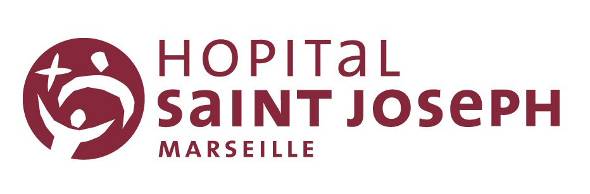 MISSION DE COORDINATION SECURITE ET PROTECTION DE LA SANTE DE NIVEAU IIRelocalisation du Bloc Endoscopique ACTE D’ENGAGEMENT1 - Identification de l'acheteurNom de l'organisme : FONDATION HOPITAL SAINT JOSEPH MARSEILLE2 - Identification du co-contractantAprès avoir pris connaissance des pièces constitutives du marché indiquées à l'article "pièces contractuelles" du Cahier des clauses administratives particulières qui fait référence au CCAG - Prestations Intellectuelles et conformément à leurs clauses et stipulations ;M ........................................................................................................Agissant en qualité de ...............................................................................Nom commercial et dénomination sociale ...................................................................................................................................................................Adresse ............................................................................................................................................................................................................Adresse électronique ................................................................................Numéro de téléphone ................. Télécopie ..................................................Numéro de SIRET ...................... Code APE ...................................................Numéro de TVA intracommunautaire ..............................................................Nom commercial et dénomination sociale ...................................................................................................................................................................Adresse ............................................................................................................................................................................................................Adresse électronique ................................................................................Numéro de téléphone ................. Télécopie ..................................................Numéro de SIRET ...................... Code APE ...................................................Numéro de TVA intracommunautaire ..............................................................M ........................................................................................................Agissant en qualité de ...............................................................................désigné mandataire :Nom commercial et dénomination sociale ...................................................................................................................................................................Adresse ............................................................................................................................................................................................................Adresse électronique ................................................................................Numéro de téléphone ................. Télécopie ..................................................Numéro de SIRET ...................... Code APE ...................................................Numéro de TVA intracommunautaire ..............................................................S'engage, au nom des membres du groupement 1, sur la base de l'offre du groupement,à exécuter les prestations demandées dans les conditions définies ci-après ;L'offre ainsi présentée n'est valable toutefois que si la décision d'attribution intervient dans un délai de 120 jours à compter de la date limite de réception des offres fixée par le règlement de la consultation.3 - Dispositions générales3.1 - ObjetLe présent Acte d'Engagement concerne :Mission de coordination sécurité et protection De la sante de niveau 2 pour relocalisation du bloc endoscopique de l’HOPITAL SAINT JOSEPH3.2 - Mode de passationLa procédure de passation est : la procédure adaptée ouverte. Elle est soumise aux dispositions de l'article 27 du Décret n°2016-360 du 25 mars 2016.3.3 - Forme de contratIl s'agit d'un marché ordinaire.4 - PrixLes prestations seront rémunérées à la fois par application de prix forfaitaires Un prix à la vacation est donné pour application en cas de besoin complémentaire éventuel5 - Durée et Délais d'exécutionLe délai d’exécution de la mission de CSPS est de : 16 (douze mois). Ce délai d’exécution part à compter de la date de notification du marché.Le calendrier prévisionnel de l’opération est le suivant :	Phase ETUDES : Mai 2018	Phase TRAVAUX : Juillet  2018–Septembre 20196 - PaiementLe pouvoir adjudicateur se libèrera des sommes dues au titre de l'exécution des prestations en faisant porter le montant au crédit du ou des comptes suivants :    •  Ouvert au nom de :pour les prestations suivantes : ........................................................................Domiciliation : ............................................................................................Code banque : _____ Code guichet : _____ N° de compte : ___________ Clé RIB : __IBAN : ____ ____ ____ ____ ____ ____ ___BIC : ___________    •  Ouvert au nom de :pour les prestations suivantes : ........................................................................Domiciliation : ............................................................................................Code banque : _____ Code guichet : _____ N° de compte : ___________ Clé RIB : __IBAN : ____ ____ ____ ____ ____ ____ ___BIC : ___________En cas de groupement, le paiement est effectué sur 1 :Nota : Si aucune case n'est cochée, ou si les deux cases sont cochées, le pouvoir adjudicateur considérera que seules les dispositions du CCAP s'appliquent.7 - AvanceSans objet8 - Nomenclature(s)La classification conforme au vocabulaire commun des marchés européens (CPV) est :9 - SignatureENGAGEMENT DU CANDIDATJ'affirme (nous affirmons) sous peine de résiliation du marché à mes (nos) torts exclusifs que la (les) société(s) pour laquelle (lesquelles) j'interviens (nous intervenons) ne tombe(nt) pas sous le coup des interdictions découlant des articles 45 à 50 de l'Ordonnance n°2015-899 du 23 juillet 2015.Fait en un seul originalA .............................................Le .............................................Signature du candidat, du mandataire ou des membres du groupementACCEPTATION DE L'OFFRE PAR LE POUVOIR ADJUDICATEURLa présente offre est acceptéeA .............................................Le .............................................Signature du représentant du pouvoir adjudicateur.NOTIFICATION DU CONTRAT AU TITULAIRE (Date d'effet du contrat)En cas de remise contre récépissé :Le titulaire signera la formule ci-dessous :« Reçu à titre de notification une copie du présent contrat »A .............................................Le .............................................Signature 1En cas d'envoi en LR AR :Coller dans ce cadre l'avis de réception postal, daté et signé par le titulaire (valant date de notification du contrat)NANTISSEMENT OU CESSION DE CREANCESCopie délivrée en unique exemplaire pour être remise à l'établissement de crédit en cas de cession ou de nantissement de créance de :et devant être exécutée par : ............................................. en qualité de :A .............................................Le .............................................Signature 1ANNEXE N° 1 : RELATIVE À LA DÉCLARATION DE SOUS-TRAITANCE (DC4)A - Identification du sous-traitantNom commercial et dénomination sociale du sous-traitant, adresses de son établissement et de son siège social (si elle est différente de celle de l'établissement), adresse électronique, numéros de téléphone et de télécopie et numéro SIRET :Forme juridique du sous-traitant (entreprise individuelle, SA, SARL, EURL, association, établissement public, etc.) :Numéro d'enregistrement au registre du commerce, au répertoire des métiers, au centre de formalité des entreprises :Personne(s) physique(s) ayant le pouvoir d'engager le sous-traitant : (Indiquer le nom, prénom et la qualité de chaque personne. Joindre en annexe un justificatif prouvant l'habilitation à engager le sous-traitant.)Le sous-traitant déclare remplir les conditions pour avoir droit au paiement direct (article 135 du Décret n°2016-360 du 25 mars 2016) :(Cocher la case correspondante.)Le formulaire DC4 est un modèle de déclaration de sous-traitance qui peut être utilisé par les candidats ou titulaires de marchés publics ou d'accords-cadres pour présenter un sous-traitant. Ce document est fourni par le candidat ou le titulaire au pouvoir adjudicateur ou à l'entité adjudicatrice soit au moment du dépôt de l'offre soit après le dépôt de l'offre.B - Identification du pouvoir adjudicateurDésignation du pouvoir adjudicateur :(Reprendre le contenu de la mention figurant dans l'avis d'appel public à la concurrence ou la lettre de consultation.)FONDATION HOPITAL SAINT JOSEPH  MARSEILLEPersonne habilitée à donner les renseignements prévus à l'article 130 du Décret n°2016-360 du 25 mars 2016 (nantissements ou cessions de créances) :(Indiquer l'identité de la personne, ses adresses postale et électronique, ses numéros de téléphone et de télécopie.)C - Objet du marché(Reprendre le contenu de la mention figurant dans l'avis d'appel public à la concurrence ou la lettre de consultation. En cas d'allotissement, préciser également l'intitulé de la consultation.)Mission de coordination sécurité et protection  de la sante de niveau 2 pour « relocalisation du bloc endoscopique »  D - Objet de la déclaration du sous-traitantLa présente déclaration de sous-traitance constitue :(Cocher la case correspondante.)E - Identification du candidat ou du titulaire du marché[Indiquer le nom commercial et la dénomination sociale du candidat ou du titulaire du marché public ou de l'accord-cadre, les adresses de son établissement et de son siège social (si elle est différente de celle de l'établissement), son adresse électronique, ses numéros de téléphone et de télécopie et son numéro SIRET. En cas de groupement d'entreprises candidat ou titulaire, identifier le mandataire désigné pour représenter l'ensemble des membres du groupement et coordonner les prestations.]F - Nature et prix des prestations sous-traitéesNature des prestations sous-traitées :Montant des sommes à verser par paiement direct au sous-traitant :a) Montant maximum des sommes à verser par paiement direct au sous-traitant dans le cas de prestations ne relevant pas du b) ci-dessous :Taux de la TVA : .........................................................Montant maximum HT : ..................................................Montant maximum TTC : .................................................b) Montant maximum des sommes à verser par paiement direct au sous-traitant dans le cas de travaux sous-traités relevant de l'article 283-2 nonies du code général des impôts :Taux de la TVA : autoliquidation (la TVA est due par le titulaire)Montant maximum hors TVA : ............................................Modalités de variation des prix :G - Conditions de paiementCompte à créditer, Nom de l'établissement bancaire, Numéro de compte :(Joindre un relevé d'identité bancaire ou postal.)Conditions de paiement prévues par le contrat de sous-traitance :Le sous-traitant demande à bénéficier d'une avance :(Cocher la case correspondante.)H - Capacités du sous-traitantRécapitulatif des pièces demandées par le pouvoir adjudicateur ou l'entité adjudicatrice dans l'avis d'appel public à la concurrence, le règlement de consultation ou la lettre de consultation qui doivent être fournies, en annexe du présent document, par le sous-traitant pour justifier de ses capacités professionnelles, techniques et financières :I - Attestations sur l'honneur du sous-traitantLe sous-traitant déclare sur l'honneur :a) Condamnation définitive :- ne pas avoir fait l'objet, depuis moins de cinq ans, d'une condamnation définitive pour l'une des infractions prévues aux articles 222-38, 222-40, 225-1, 226-13, 313-1 à 313-3, 314-1 à 314-3, 324-1 à 324-6, 413-9 à 413-12, 421-1 à 421-2-3, au deuxième alinéa de l'article 421-5, à l'article 433-1, au second alinéa de l'article 433-2, au huitième alinéa de l'article 434-9, au second alinéa de l'article 434-9-1, aux articles 435-3, 435-4, 435-9, 435-10, 441-1 à 441-7, 441-9, 445-1 et 450-1 du code pénal, à l'article 1741 du code général des impôts, aux articles L. 2339-2 à L. 2339-4, L. 2339-11-1 à L. 2339-11-3 du code de la défense et à l'article L. 317-8 du code de la sécurité intérieure, ou pour une infraction de même nature dans un autre Etat de l'Union européenne ;- ne pas être exclu des marchés publics, à titre de peine principale ou complémentaire prononcée par le juge pénal, sur le fondement des articles 131-10 ou 131-39 du code pénal ;b) Lutte contre le travail illégal :- ne pas avoir fait l'objet, depuis moins de cinq ans, d'une condamnation inscrite au bulletin n° 2 du casier judiciaire pour les infractions mentionnées aux articles L. 8221-1, L. 8221-3, L. 8221-5, L. 8231-1, L. 8241-1 , L. 8251-1 et L. 8251-2 du code du travail, ou pour des infractions de même nature dans un autre Etat de l'Union européenne ;- pour les contrats administratifs, ne pas faire l'objet d'une mesure d'exclusion ordonnée par le préfet, en application des articles L. 8272-4, R. 8272-10 et R. 8272-11 du code du travail ;c) Obligation d'emploi des travailleurs handicapés ou assimilés : pour les marchés publics et accords-cadres soumis au code des marchés publics, être en règle, au cours de l'année précédant celle au cours de laquelle a lieu le lancement de la consultation, au regard des articles L. 5212-1 à L. 5212-11 du code du travail concernant l'emploi des travailleurs handicapés ;d) Liquidation judiciaire : ne pas être soumis à la procédure de liquidation judiciaire prévue à l'article L. 640-1 du code de commerce, ne pas être en état de faillite personnelle en application des articles L. 653-1 à L. 653-8 du même code, et ne pas faire l'objet d'une procédure équivalente régie par un droit étranger ;e) Redressement judiciaire : ne pas être admis à la procédure de redressement judiciaire instituée par l'article L. 631-1 du code de commerce ou à une procédure équivalente régie par un droit étranger, ou justifier d'une habilitation à poursuivre ses activités pendant la durée prévisible d'exécution du marché public ou de l'accord cadre f) Situation fiscale et sociale : avoir, au 31 décembre de l'année précédant celle au cours de laquelle a lieu le lancement de la consultation, souscrit les déclarations lui incombant en matière fiscale et sociale et acquitté les impôts et cotisations exigibles à cette date, ou s'être acquitté spontanément de ces impôts et cotisations avant la date du lancement de la présente consultation ou avoir constitué spontanément avant cette date des garanties jugées suffisantes par le comptable ou l'organisme chargé du recouvrement ;g) Marchés de défense et de sécurité :- ne pas avoir été sanctionné par la résiliation de son marché et ne pas avoir vu sa responsabilité civile engagée depuis moins de cinq ans, par une décision de justice définitive, pour méconnaissance de ses engagements en matière de sécurité d'approvisionnement ou de sécurité de l'information, ou avoir entièrement exécuté les décisions de justice éventuellement prononcées à son encontre et établir, par tout moyen, que son professionnalisme ne peut plus être remis en doute ;- avoir la fiabilité nécessaire pour éviter des atteintes à la sécurité de l'Etat ;h) Egalité professionnelle entre les femmes et les hommes :- ne pas avoir fait l'objet, depuis moins de cinq ans, d'une condamnation inscrite au bulletin n° 2 du casier judiciaire pour les infractions mentionnées à l'article L. 1146-1 du code du travail ;- avoir, au 31 décembre de l'année précédant celle au cours de laquelle a lieu de lancement de la consultation, mis en oeuvre l'obligation de négociation prévue à l'article L. 2245-5 du code du travail ou, à défaut, avoir réalisé ou engagé la régularisation de cette situation à la date de la soumission ;i) que les renseignements fournis en annexe du présent document sont exacts.J - Cession ou nantissement des créances résultant du marché (Cocher les cases correspondantes.)OUOUK - Acceptation et agrément des conditions de paiement du sous-traitantA.................... le ....................Le sous-traitantA.................... le ..................Le candidat ou le titulaireLe représentant du pouvoir adjudicateur, compétent pour signer le marché, accepte le sous-traitant et agrée ses conditions de paiement.A.................... le ....................Le représentant du pouvoir adjudicateur :L - Notification de l'acte spécial au titulaireEn cas d'envoi en lettre recommandée avec accusé de réception :(Coller dans ce cadre l'avis de réception postal, daté et signé par le titulaire.)En cas de remise contre récépissé :Le titulaire reçoit à titre de notification une copie du présent acte spécial :A.................... le ....................Le titulaireANNEXE N° 2 : DÉSIGNATION DES CO-TRAITANTS ET RÉPARTITION DES PRESTATIONSANNEXE N°4 TABLEAU DES TEMPS D’INTERVENTION PREVISIONNELS PAR PHASE DE MISSION ET DES DEPENSESLe signataire (Candidat individuel),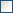 Le signataire (Candidat individuel),Le signataire (Candidat individuel),m'engage sur la base de mon offre et pour mon propre compte ;m'engage sur la base de mon offre et pour mon propre compte ;m'engage sur la base de mon offre et pour mon propre compte ;engage la société ..................................... sur la base de son offre ;engage la société ..................................... sur la base de son offre ;engage la société ..................................... sur la base de son offre ;Le mandataire (Candidat groupé),Le mandataire (Candidat groupé),Le mandataire (Candidat groupé),du groupement solidairedu groupement solidairedu groupement solidairesolidaire du groupement conjointsolidaire du groupement conjointsolidaire du groupement conjointnon solidaire du groupement conjointnon solidaire du groupement conjointnon solidaire du groupement conjointun compte unique ouvert au nom du mandataire ;un compte unique ouvert au nom du mandataire ;un compte unique ouvert au nom du mandataire ;les comptes de chacun des membres du groupement suivant les répartitions indiquées en annexe du présent document.les comptes de chacun des membres du groupement suivant les répartitions indiquées en annexe du présent document.les comptes de chacun des membres du groupement suivant les répartitions indiquées en annexe du présent document.Code principalDescriptionCode suppl. 1Code suppl. 2Code suppl. 3 713172108Services de conseil en matière de santé et de sécuritéLa totalité du marché dont le montant est de (indiquer le montant en chiffres et en lettres) :............................................................................................................................................................................................................La totalité du marché dont le montant est de (indiquer le montant en chiffres et en lettres) :............................................................................................................................................................................................................La totalité du marché dont le montant est de (indiquer le montant en chiffres et en lettres) :............................................................................................................................................................................................................La totalité du bon de commande n° ........ afférent au marché (indiquer le montant en chiffres et lettres) : ............................................................................................................................................................................................................La totalité du bon de commande n° ........ afférent au marché (indiquer le montant en chiffres et lettres) : ............................................................................................................................................................................................................La totalité du bon de commande n° ........ afférent au marché (indiquer le montant en chiffres et lettres) : ............................................................................................................................................................................................................La partie des prestations que le titulaire n'envisage pas de confier à des sous-traitants bénéficiant du paiement direct, est évaluée à (indiquer en chiffres et en lettres) : ............................................................................................................................................................................................................La partie des prestations que le titulaire n'envisage pas de confier à des sous-traitants bénéficiant du paiement direct, est évaluée à (indiquer en chiffres et en lettres) : ............................................................................................................................................................................................................La partie des prestations que le titulaire n'envisage pas de confier à des sous-traitants bénéficiant du paiement direct, est évaluée à (indiquer en chiffres et en lettres) : ............................................................................................................................................................................................................La partie des prestations évaluée à (indiquer le montant en chiffres et en lettres) :............................................................................................................................................................................................................La partie des prestations évaluée à (indiquer le montant en chiffres et en lettres) :............................................................................................................................................................................................................La partie des prestations évaluée à (indiquer le montant en chiffres et en lettres) :............................................................................................................................................................................................................membre d'un groupement d'entreprisemembre d'un groupement d'entreprisemembre d'un groupement d'entreprisesous-traitantsous-traitantsous-traitantOUIOUIOUINONNONNONune annexe à l'acte d'engagement remis par le candidat ;une annexe à l'acte d'engagement remis par le candidat ;une annexe à l'acte d'engagement remis par le candidat ;un acte spécial portant acceptation du sous-traitant et agrément de ses conditions de paiement ;un acte spécial portant acceptation du sous-traitant et agrément de ses conditions de paiement ;un acte spécial portant acceptation du sous-traitant et agrément de ses conditions de paiement ;un acte spécial modificatif ; il annule et remplace la déclaration de sous-traitance du ............... .un acte spécial modificatif ; il annule et remplace la déclaration de sous-traitance du ............... .un acte spécial modificatif ; il annule et remplace la déclaration de sous-traitance du ............... .OUIOUIOUINONNONNONLa présente déclaration de sous-traitance constitue un acte spécial ; le titulaire établit qu'aucune cession ni aucun nantissement de créances résultant du marché public ne font obstacle au paiement direct du sous traitant, dans les conditions prévues à l'article 136 du Décret n°2016-360 du 25 mars 2016, en produisant en annexe du présent document :La présente déclaration de sous-traitance constitue un acte spécial ; le titulaire établit qu'aucune cession ni aucun nantissement de créances résultant du marché public ne font obstacle au paiement direct du sous traitant, dans les conditions prévues à l'article 136 du Décret n°2016-360 du 25 mars 2016, en produisant en annexe du présent document :La présente déclaration de sous-traitance constitue un acte spécial ; le titulaire établit qu'aucune cession ni aucun nantissement de créances résultant du marché public ne font obstacle au paiement direct du sous traitant, dans les conditions prévues à l'article 136 du Décret n°2016-360 du 25 mars 2016, en produisant en annexe du présent document :l'exemplaire unique ou le certificat de cessibilité du marché public qui lui a été délivré,l'exemplaire unique ou le certificat de cessibilité du marché public qui lui a été délivré,l'exemplaire unique ou le certificat de cessibilité du marché public qui lui a été délivré,une attestation ou une mainlevée du bénéficiaire de la cession ou du nantissement de créances.une attestation ou une mainlevée du bénéficiaire de la cession ou du nantissement de créances.une attestation ou une mainlevée du bénéficiaire de la cession ou du nantissement de créances.La présente déclaration de sous-traitance constitue un acte spécial modificatif :La présente déclaration de sous-traitance constitue un acte spécial modificatif :La présente déclaration de sous-traitance constitue un acte spécial modificatif :le titulaire demande la modification de l'exemplaire unique ou du certificat de cessibilité prévus à l'article 127 du Décret n°2016-360 du 25 mars 2016 qui est joint au présent document ;le titulaire demande la modification de l'exemplaire unique ou du certificat de cessibilité prévus à l'article 127 du Décret n°2016-360 du 25 mars 2016 qui est joint au présent document ;le titulaire demande la modification de l'exemplaire unique ou du certificat de cessibilité prévus à l'article 127 du Décret n°2016-360 du 25 mars 2016 qui est joint au présent document ;l'exemplaire unique ou le certificat de cessibilité ayant été remis en vue d'une cession ou d'un nantissement de créances et ne pouvant être restitué, le titulaire justifie soit que la cession ou le nantissement de créances concernant le marché public est d'un montant tel qu'il ne fait pas obstacle au paiement direct de la partie sous-traitée, soit que son montant a été réduit afin que ce paiement soit possible. Cette justification est donnée par une attestation ou une mainlevée du bénéficiaire de la cession ou du nantissement de créances résultant du marché qui est jointe au présent document.l'exemplaire unique ou le certificat de cessibilité ayant été remis en vue d'une cession ou d'un nantissement de créances et ne pouvant être restitué, le titulaire justifie soit que la cession ou le nantissement de créances concernant le marché public est d'un montant tel qu'il ne fait pas obstacle au paiement direct de la partie sous-traitée, soit que son montant a été réduit afin que ce paiement soit possible. Cette justification est donnée par une attestation ou une mainlevée du bénéficiaire de la cession ou du nantissement de créances résultant du marché qui est jointe au présent document.l'exemplaire unique ou le certificat de cessibilité ayant été remis en vue d'une cession ou d'un nantissement de créances et ne pouvant être restitué, le titulaire justifie soit que la cession ou le nantissement de créances concernant le marché public est d'un montant tel qu'il ne fait pas obstacle au paiement direct de la partie sous-traitée, soit que son montant a été réduit afin que ce paiement soit possible. Cette justification est donnée par une attestation ou une mainlevée du bénéficiaire de la cession ou du nantissement de créances résultant du marché qui est jointe au présent document.Désignation de l'entreprisePrestations concernéesMontant HTTauxTVAMontant TTCDénomination sociale :SIRET : ………………………….….Code APE…………N° TVA intracommunautaire :Adresse :Dénomination sociale :SIRET : ………………………….….Code APE…………N° TVA intracommunautaire :Adresse :Dénomination sociale :SIRET : ………………………….….Code APE…………N° TVA intracommunautaire :Adresse :Dénomination sociale :SIRET : ………………………….….Code APE…………N° TVA intracommunautaire :Adresse :Dénomination sociale :SIRET : ………………………….….Code APE…………N° TVA intracommunautaire :Adresse :TotauxANNEXE N°3:TABLEAU DES TEMPS D’INTERVENTION PREVISIONNELS, NOMBRES DE REUNIONS ET VISITES PAR PHASE DE MISSIONANNEXE N°3:TABLEAU DES TEMPS D’INTERVENTION PREVISIONNELS, NOMBRES DE REUNIONS ET VISITES PAR PHASE DE MISSIONANNEXE N°3:TABLEAU DES TEMPS D’INTERVENTION PREVISIONNELS, NOMBRES DE REUNIONS ET VISITES PAR PHASE DE MISSIONANNEXE N°3:TABLEAU DES TEMPS D’INTERVENTION PREVISIONNELS, NOMBRES DE REUNIONS ET VISITES PAR PHASE DE MISSIONANNEXE N°3:TABLEAU DES TEMPS D’INTERVENTION PREVISIONNELS, NOMBRES DE REUNIONS ET VISITES PAR PHASE DE MISSIONANNEXE N°3:TABLEAU DES TEMPS D’INTERVENTION PREVISIONNELS, NOMBRES DE REUNIONS ET VISITES PAR PHASE DE MISSIONANNEXE N°3:TABLEAU DES TEMPS D’INTERVENTION PREVISIONNELS, NOMBRES DE REUNIONS ET VISITES PAR PHASE DE MISSIONANNEXE N°3:TABLEAU DES TEMPS D’INTERVENTION PREVISIONNELS, NOMBRES DE REUNIONS ET VISITES PAR PHASE DE MISSIONANNEXE N°3:TABLEAU DES TEMPS D’INTERVENTION PREVISIONNELS, NOMBRES DE REUNIONS ET VISITES PAR PHASE DE MISSIONPhase de MissionTemps d’intervention en joursTemps d’intervention en joursNombre de réunionsNombre de visitesNombre de visitesPHASE CONCEPTIONPHASE CONCEPTIONPHASE CONCEPTIONPHASE CONCEPTIONPHASE CONCEPTIONPHASE CONCEPTIONParticipation aux réunions de conception et analyse des dossiers APD Participation aux réunions de conception et analyse des dossiers APD Participation aux réunions de conception et analyse des dossiers APD Participation aux réunions de conception et analyse des dossiers APD Participation aux réunions de conception et analyse des dossiers APD Participation aux réunions de conception et analyse des dossiers APD Participation aux réunions de conception et analyse des dossiers APD Participation aux réunions de conception et analyse des dossiers APD Participation aux réunions de conception et analyse des dossiers PRO Participation aux réunions de conception et analyse des dossiers PRO Sans objetSans objetParticipation aux réunions de conception et analyse des dossiers PRO Participation aux réunions de conception et analyse des dossiers PRO Sans objetSans objetParticipation aux réunions de conception et analyse des dossiers PRO Participation aux réunions de conception et analyse des dossiers PRO Sans objetSans objetEtablissement du PGCSPS et rédaction du CISSCT dans le cadre du DIUOEtablissement du PGCSPS et rédaction du CISSCT dans le cadre du DIUOSans objetSans objetEtablissement du PGCSPS et rédaction du CISSCT dans le cadre du DIUOEtablissement du PGCSPS et rédaction du CISSCT dans le cadre du DIUOSans objetSans objetEtablissement du PGCSPS et rédaction du CISSCT dans le cadre du DIUOEtablissement du PGCSPS et rédaction du CISSCT dans le cadre du DIUOSans objetSans objetPHASE REALISATIONPHASE REALISATIONPHASE REALISATIONPHASE REALISATIONPHASE REALISATIONPHASE REALISATIONInspection commune et harmonisation du PGCSPSInspection commune et harmonisation du PGCSPSRéunions du CISSCT
 (y/c préparation des réunions)Réunions du CISSCT
 (y/c préparation des réunions)Sans objetSans objetRéunions du CISSCT
 (y/c préparation des réunions)Réunions du CISSCT
 (y/c préparation des réunions)Sans objetSans objetRéunions du CISSCT
 (y/c préparation des réunions)Réunions du CISSCT
 (y/c préparation des réunions)Sans objetSans objetVisites de chantier et tenue du registre journalVisites de chantier et tenue du registre journalSans objet**Visites de chantier et tenue du registre journalVisites de chantier et tenue du registre journalSans objet**Collecte des informations et constitution du DIUOCollecte des informations et constitution du DIUOSans objetSans objetCollecte des informations et constitution du DIUOCollecte des informations et constitution du DIUOSans objetSans objetIntervention pendant la période de parfait achèvement des travauxIntervention pendant la période de parfait achèvement des travauxIntervention pendant la période de parfait achèvement des travauxIntervention pendant la période de parfait achèvement des travauxTOTAL…………………………TOTAL…………………………TOTAL…………………………TOTAL…………………………Phase de MissionTemps d’intervention en joursTaux horairesPrix € HTPHASE CONCEPTIONPHASE CONCEPTIONPHASE CONCEPTIONPHASE CONCEPTIONParticipation aux réunions de conception et analyse des dossiers APD Participation aux réunions de conception et analyse des dossiers APD Participation aux réunions de conception et analyse des dossiers APD Participation aux réunions de conception et analyse des dossiers APD Participation aux réunions de conception et analyse des dossiers PRO Participation aux réunions de conception et analyse des dossiers PRO Participation aux réunions de conception et analyse des dossiers PRO Etablissement du PGCSPS et rédaction du CISSCT dans le cadre du DIUOEtablissement du PGCSPS et rédaction du CISSCT dans le cadre du DIUOEtablissement du PGCSPS et rédaction du CISSCT dans le cadre du DIUOPHASE REALISATIONPHASE REALISATIONPHASE REALISATIONPHASE REALISATIONInspection commune et harmonisation du PGCSPSInspection commune et harmonisation du PGCSPSInspection commune et harmonisation du PGCSPSRéunions du CISSCT
 (y/c préparation des réunions)Réunions du CISSCT
 (y/c préparation des réunions)Réunions du CISSCT
 (y/c préparation des réunions)Visites de chantier et tenue du registre journalVisites de chantier et tenue du registre journalCollecte des informations et constitution du DIUOCollecte des informations et constitution du DIUOIntervention pendant la période de parfait achèvement des travauxIntervention pendant la période de parfait achèvement des travauxTOTAL…………………………TOTAL…………………………